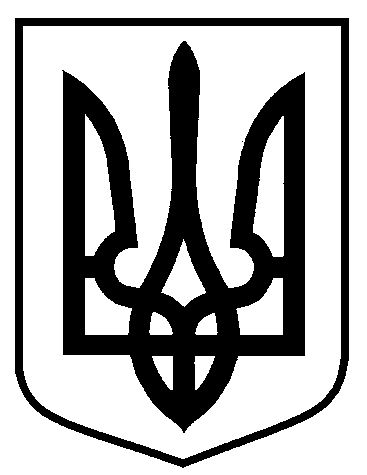 Сумська міська рада		Виконавчий комітетРІШЕННЯвід № На підставі заяв щодо розміщення соціальної реклами, що надійшли від замовників, відповідно до розділу 9 Правил розміщення зовнішньої реклами                  на території міста Суми, затверджених рішенням виконавчого комітету Сумської міської ради від 17.12.2013 № 650 (зі змінами), статей 12, 16 Закону України «Про рекламу», керуючись підпунктом 13 пункту «а» статті 30 та частиною першою статті 52 Закону України «Про місцеве самоврядування в Україні»,  виконавчий комітет Сумської міської радиВИРІШИВ:1.Дозволити розміщення соціальної реклами на встановлених у місті Суми рекламних засобах замовникам згідно з додатком до цього рішення.2.  Управлінню архітектури та містобудування Сумської міської ради  (Кривцов А.В.) здійснити коригування щомісячної плати за користування місцями розміщення рекламних засобів для власників спеціальних конструкцій, на яких буде розміщена соціальна реклама, згідно з додатком до цього рішення. 3.  Організацію виконання цього рішення покласти на першого заступника міського голови Войтенка В.В.Міський голова 								           О.М. ЛисенкоБондаренко О.О., т. 700-102Розіслати: Кривцову А.В.ЛИСТ ПОГОДЖЕННЯдо проекту рішення виконавчого комітету Сумської міської ради «Про розміщення соціальної реклами в місті Суми»В.о. начальника управління архітектури та містобудування Сумської міськоїради			О.О. БондаренкоЗавідувач  сектору      юридичного забезпечення тадоговірних відносинвідділу  фінансового забезпечення та правових        питань         управління архітектури      та     містобудування Сумської   міської   ради						Б.П. БерестокПерший заступник міського голови				В.В. ВойтенкоНачальник     відділу   протокольноїроботи    та     контролю    Сумської міської ради                        				 Л.В. МошаНачальник правовогоуправління  Сумської  міської  ради       О.В. ЧайченкоЗаступник міського  голови,керуючийсправами  виконавчогокомітетуСумськоїміської ради                    				С.Я. ПакПроект рішення підготовлено з урахуванням вимог Закону України «Про доступ до публічної інформації» та Закону України «Про захист персональних даних»										О.О. БондаренкоРішення доопрацьовано і вичитано, текст відповідає оригіналу прийнятого рішення та вимогам статей 6 – 9 Закону України «Про доступ до публічної інформації» та Закону України «Про захист персональних даних».Проект рішення виконавчого комітету Сумської міської ради «Про розміщення соціальної реклами в місті Суми» був завізований:В.о. начальника  управління  архітектури та містобудування Сумської міської ради    			О.О. БондаренкоПро розміщення соціальної реклами в місті СумиПосадаПрізвище та ініціали осіб, які завізували проект рішення виконавчого комітетуВ.о. начальника управління архітектури та містобудування Сумської міської радиО.О. БондаренкоЗавідувач сектору юридичного забезпечення та договірних  відносинвідділу фінансового забезпечення та правових питань управління архітектури та містобудування Сумської міської радиБ.П. БерестокПерший заступник  міського  голови В.В. ВойтенкоНачальник відділу протокольної роботи та контролю Сумської міської радиЛ.В. МошаНачальник правового управління Сумської міської радиО.В. ЧайченкоЗаступник міського голови, керуючий   справами  виконавчогокомітету Сумської міської радиС.Я. Пак